В целях приведения документа в соответствие с действующим законодательством Российской Федерации п о с т а н о в л я ю:Внести изменения в приложение №1 к постановлению и. о. главы от 20.01.2021 года №01-03-16/1 «Об утверждении сводного перечня первоочередных муниципальных услуг, предоставляемых в электронном виде и перечня муниципальных услуг, предоставляемых муниципальным образованием «Ленский район», а также муниципальными учреждениями»:Приложение №1 добавить п. 35 следующего содержания:2. Главному специалисту управления делами (Иванская Е.С.) опубликовать настоящее постановление в средствах массовой информации и разместить на официальном сайте администрации муниципального образования «Ленский район».3. Контроль исполнения настоящего постановления оставляю за собой.Глава                                                                                          Ж.Ж. Абильманов   Муниципальное образование«ЛЕНСКИЙ РАЙОН»Республики Саха (Якутия)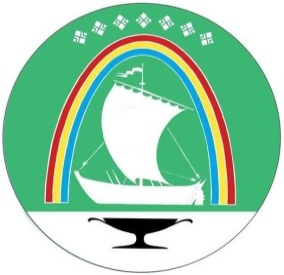 Саха Өрөспүүбүлүкэтин «ЛЕНСКЭЙ ОРОЙУОН» муниципальнайтэриллиитэПОСТАНОВЛЕНИЕ                  УУРААХг. Ленск                      Ленскэй кот «_9_» __ноября   2021 года                          № ___01-03-680/1_______от «_9_» __ноября   2021 года                          № ___01-03-680/1_______О внесении изменений в постановление и. о. главы от 20.01.2021 года №01-03-16/135Запись на обучение по дополнительной общеобразовательной программе МКУ «Районное управление образования» муниципального образования «Ленский район» РС (Я)